OLVASÓKör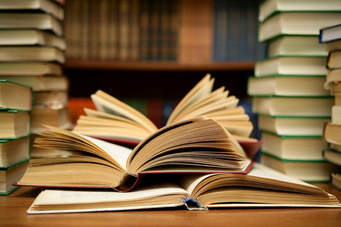 TANÁROK ÉS DIÁKOK EGYÜTTTeázás, beszélgetés, uzsonna kötetlenül2022. szeptember 29, csütörtök 8-9. óra, 211-es teremMeghívott előadó: Dr. Dukkon Ágnes, MTA doktoraTéma: Dosztojevszkij: Bűn és bűnhődés címűregényének értelmezési 	lehetőségeiKorda Eszter, Vinczellér Katalin, Gedeon Sarolta